İZMİR BARO BAŞKANLIĞI1456 Sokak No: 14 Alsancak/IZMIR Tel: 0232 463 00 14 Faks: 0232 463 66 74İnternet: www.izmirbarosu.org.tr  /  E-Mail: info@izmirbarosu.org.trYENİDEN KAYIT İÇİN İSTENEN BELGELER (2024)1) Kayıt İstem Dilekçesi.2) Kayıt silindiğinden bugüne kadar ne işle meşgul olunduğuna ilişkin yazılı beyan. 3) Sosyal Güvenlik Kurumundan: 4(a) , 4(b) ve 4(c) tescil kaydı sorgulaması yaptırılacak ( kayıt olsa da olmasa da herbiri için ayrı ayrı çıktı alınacak), eğer tescil kaydı mevcut ise buna ilişkin hizmet dökümü alınacak ve ilgili sorgulamaya eklenecektir. (E-devletten yapılan barkodlu sorgulamalar geçerli olacaktır.) *Kurumda çalışma var ise baromuzca sicil özeti istenecek.*Ticaret ile uğraşıldı ise ticaret sicil kaydı istenmektedir. 4) Sabıka Kaydı 			1 Adet (Arşiv kayıtlı-Savcılıktan) (ÖNCEDEN EVLİLİK, İSİM-SOYİSİM, DOĞUM TARİHİ, ANNE-BABA ADI VS. NEDENLERLE NÜFUS BİLGİLERİNDE DEĞİŞİKLİK OLANLAR İÇİN; güncel bilgilerinizle alınan sabıka kaydınıza ek olarak, değişiklik öncesi nüfus bilgilerinize göre de olacak şekilde arşiv kayıtlı sabıka kaydı istenmektedir. 5) Nüfus Cüzdanı örneği		1 Adet (Noter Onaylı) Ya da E-Devletten vukuatlı nüfus örneği 6) İkametgah Belgesi		1 Adet (E-Devletten olabilir)7) Sağlık Raporu	                       	1 Adet “Avukatlığı sürekli olarak gereği gibi yapmaya engel vücut veya akılca malul olmadığına dair resmi tabipliklerin birinden alınacak sağlık raporu”. (Avukat adaylarının sağlık raporu talep ederken Aile Hekimlerinin “Durum Bildirir Tek Hekim Sağlık Rapor Formatı" nda yer alan "Genel Tıbbi Değerlendirme Kararı" bölümünün yanında "Akli Meleke Kararı" bölümünün de işaretlenmesini talep etmeleri gerekmektedir). (bir adet)8) Bildirim Kağıdı			1 Adet (Ektedir)9) Damga Vergisi yatırılacak	(ektedir.)10) Tahkikat Raporu 		(Baromuza Kayıtlı bir avukattan) (Ektedir)11)Tanıtma Kağıdı 			(Baromuza kayıtlı iki ayrı avukattan) (Ektedir)12) 6x9 ebadında 3 adet biyometrik (erkekler için kravatlı) cübbeli fotoğraf. 13) Kayıt ücreti; 2024 yılı Baro Aidatı: 3.252,00 TL (Kayıt olunan döneme ait aidat alınacaktır.) (İzmir Barosu Başkanlığı hesap numarasına yatırılacaktır.)Daha önce İzmir Barosunda Avukat olarak kayıt yoksa 6.000,00 TL Giriş keseneği yatırılacaktır. 14) Aydınlatma Metni ve Açık Rıza Beyanı (Ekte yer almaktadır)Giriş keseneği :6.000,00 TL Aşağıdaki hesap numarasına yatırılacak. Hesap Adı  : İzmir Barosu Başkanlığıİban No      : TR190003200000000073341570TEB –ALSANCAK ŞUBESİBaro Kimlik Kartı Ücreti: 120,00 TL Aşağıdaki IBAN Numarasına yatırabilirsiniz.T. Barolar Birliği Başkanlığı İktisadi İşletmesi Halkbank Yenişehir ŞubesiIBAN : TR 20 0001 2009 2120 0016 0000 98*YENİDEN KAYIT İŞLEMLERİ TAMAMLANDIKTAN SONRA TARAFINIZDAN TBB KİMLİK SERVİSİNİN ARANIP ESKİ KİMLİK KARTINIZIN İPTAL ETTİRİLMESİ GEREKMEKTEDİR. İPTAL EDİLDİKTEN SONRA www.avukatkart.com ADRESİNDEN YENİ KİMLİK BAŞVURUSU YAPILACAKTIR. İZMİR BARO BAŞKANLIĞI1456 Sokak No: 14 Alsancak/IZMIR Tel: 0232 463 00 14 Faks: 0232 463 66 74İnternet: www.izmirbarosu.org.tr  /  E-Mail: info@izmirbarosu.org.trBELKAHVE VERGİ DAİRESİMÜDÜRLÜĞÜNEİZMİR			Aşağıda adı yazılıdan 467,20 TL. Damga Vergisinin alınarak, makbuzlarının verilmesini rica ederim.			Saygılarımla.Adı Soyadı: 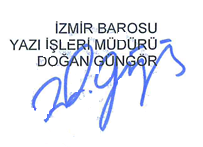 Baro BaşkanlığınaİZMİRBİLDİRİM KAĞIDI	1136 sayılı Avukatlık Kanunu hükümlerine göre avukatlığa engel bir halim olmadığını beyan ederim. Saygılarımla. …/……/20….. 		ADI SOYADI 		İmza		 …………………………..TAHKİKAT RAPORUBaro BaşkanlığınaİZMİR	.............................…………………Üniversitesi Hukuk Fakültesimezunlarından olan………………………………………………… avukatlık yapmak için gerekli olan nitelikleri taşımakta olup, avukatlıkla birleşmeyen bir işle uğraşmamaktadır.	1136 sayılı Avukatlık Kanunu 19.maddesi uyarınca bilgilerinize sunulur.	Saygılarımla.																						..…./……/………..								    İsim/İmzaBaro BaşkanlığınaİZMİRTANITMA KAĞIDI	                       ( …………………………..) Üniversitesi Hukuk Fakültesi mezunlarından olup, Baromuza yeniden kayıt talebinde bulunan ve halen (…………………………………………..) adresinde oturan (…………………………………….)’ın Avukatlık Kanunu’nun aradığı maddi ve manevi vasıflara sahip olduğu, avukatlıkla bağdaşmayan bir hizmeti bulunmadığını bildirir, kendisini Baromuza takdim ederiz.			……../……../……..      (a)	(b)Avukat - İmza	Avukat - İmzaAYDINLATMA METNİ Bu metin ile sizleri İzmir Barosu’na yaptığınız ruhsat/nakil/yeniden kayıt/yasada sayılan kurumlardan avukatlığa geçiş başvurusu nedeniyle tarafından toplanan kişisel verilerinizin işlenme amaçları, hukuki dayanakları ve haklarınız konusunda bilgilendirerek 6698 sayılı “Kişisel Verilerin Korunması Kanunu” 10. Maddesi gereğince aydınlatma yükümlülüğümüzü yerine getirmeyi amaçlamaktayız.Temel hak ve özgürlüklerinizi korumak amacıyla kişisel verilerinizin toplanması, korunması ve işlenmesi ile ilgili haklarınız hakkında sizi bilgilendirmek istiyoruz.İzmir Barosu olarak kişisel verilerinizin işlenmesinde ve muhafaza edilmesinde 6698 sayılı “Kişisel Verilerin Korunması Kanunu”na uygun davranılmasına hassasiyet göstermekteyiz. 1. Veri Sorumlusu ve Temsilcisi6698 sayılı Kişisel Verilerin Korunması Kanunu uyarınca toplanan kişisel verileriniz; veri sorumlusu İzmir Barosu tarafından işlenebilecektir.2. İşlenen Kişisel Verileriniz3. Kişisel Verilerin Hangi Amaçla İşleneceğiKişisel verilerin işlenme şartları başlığını taşıyan 6698 sayılı kanunun 5. maddesine göre, kural olarak kişisel veriler ilgili kişinin açık rızası olmaksızın işlenemez.  Ancak yine aynı maddede belirtilen istisnaların varlığı halinde kişisel verilerin açık rıza aranmaksızın işlenmesi mümkündür. Ruhsat/nakil/yeniden kayıt/yasada sayılan kurumlardan avukatlığa geçiş başvurunuz nedeniyle İzmir Barosu tarafından işlenen kişisel verileriniz, İzmir Barosu’nun hukuki yükümlülüğünü yerine getirebilmesi için zorunlu olması ile ilgili kişinin temel hak ve özgürlüklerine zarar vermemek kaydıyla, veri sorumlusunun meşru menfaatleri için veri işlenmesinin zorunlu olması şartları dahilinde: Baromuza avukat olarak kaydınızın gerçekleştirilebilmesi,Baromuz tarafından yürütülen faaliyetlerin yerine getirilmesi ve hizmetin ifası ile sunulan hizmetlerden ilgili kişilerin faydalanmasını sağlamak,Baromuzun ilgili iş birimleri tarafından gerekli çalışmaların yapılması ve buna bağlı iş süreçlerinin yürütülmesi ve raporların yapılması,Faaliyetlerimizin, İzmir Barosu prosedürleri veya ilgili mevzuata uygun olarak yürütülmesinin temini,Kurumsal sürdürülebilirlik, kurumsal yönetim, stratejik planlama ve bilgi güvenliği süreçlerinin planlanması, denetimi ve icrası ile iş sürekliliğin sağlanması,Kamu kurumları ve bütün otoritelerce öngörülen bilgi paylaşımı, raporlama, bilgilendirme yükümlülüklerinin yerine getirilmesi,Yasal mevzuattan kaynaklanan bilgi ve belge saklama yükümlülüklerinin yerine getirilmesi,Baromuzca ihtiyaç duyulan planlama ve istatistik faaliyetlerinin yürütülmesi,Baro içi sistem ve uygulama yönetimi operasyonlarının sürdürülmesi,Hukuki süreçlerimizin yönetilmesi, tarafınıza kesintisiz olarak daha iyi ve güvenilir hizmet verilebilmesiDenetim / etik faaliyetlerinin yürütülmesi, Eğitim faaliyetlerinin yürütülmesi, Erişim yetkilerinin yürütülmesi, Faaliyetlerin mevzuata uygun yürütülmesi, Finans ve muhasebe işlerinin yürütülmesi, Görevlendirme süreçlerinin yürütülmesi, İç Denetim/ soruşturma / istihbarat faaliyetlerinin yürütülmesi, İletişim faaliyetlerinin yürütülmesi,  Yönetim faaliyetlerinin yürütülmesi Disiplin süreçlerinin yürütülmesi,Adli yardım süreçlerinin yürütülmesi,Ceza Muhakemesi Kanunu gereğince avukat atama faaliyetlerinin yerine getirilebilmesi,Fiziksel mekan güvenliğinin temini,Bilgi güvenliği süreçlerinin yürütülmesi, Meslek içi eğitim süreçlerinin yürütülmesi, Baroya kayıt süreçlerinin yürütülmesi, Eğitim, seminer, konferans vb. etkinliklere katılımınızın teyidi,Çevrimiçi eğitimler sırasında çekim yapılabilmesi,Etkinliklerde, ruhsat törenlerinde çekilen görüntülerinizin Baromuz dergisinde, sosyal medya hesaplarında, basılı ve görsel basında paylaşılabilmesi,İzmir Barosu’nun kanundan doğan hak ve yükümlülüklerin yerine getirilmesi, İzmir Barosu olarak hizmetlerin geliştirilmesi,        amaçları ile sınırlı olmak kaydıyla işlenebilecektir.4. İşlenen Kişisel Verilerin Kimlere ve Hangi Amaçla Aktarılabileceği Kişisel verilerin aktarılması başlığını taşıyan 6698 sayılı KVK K. m.8’e göre, kişisel veriler, ilgili kişinin açık rızası olmaksızın aktarılamaz.Kişisel veriler; kişisel veri sahibinin açık rızası aranmaksızın işlenebildiği hallerde açık rıza aranmaksızın üçüncü kişilere de aktarılabilir. Kişisel verilerin yurt dışına aktarılması başlığını taşıyan KVK m.9’a göre, kişisel veriler, kural olarak ilgili kişinin açık rızası olmaksızın yurt dışına aktarılamaz. Ancak kişisel veriler, kişisel verilerin açık rızası aranmaksızın işlenebildiği hallerde üçüncü kişilere de aktarılabilir. Katılacağınız eğitimlerin, etkinliklerin, çalışmaların çevrimiçi platformlar aracılığı ile gerçekleştirilmesi durumunda hizmet alınan programların yurtdışı kaynaklı olması nedeniyle yurtdışına veri aktarımı sözkonusu olduğundan görüntünüz, ses ve kamera kaydınız,  kendi verdiğiniz fotoğraflar ile Baro içi ve dışı tüm eğitim ve etkinliklerde, ruhsat törenlerinde dergi sosyal medya, internet sitesi vb tüm mecralarda paylaşılmak üzere çekilen fotoğraf ve görüntüleriniz açık rıza alınmak suretiyle işlenecek ve aktarılacaktır. Kişisel verileriniz; eğitim sürecindeki gereklilikler, alacağınız hizmetler ve katılacağınız faaliyetlere ilişkin olarak Türkiye Barolar Birliği ve Adalet Bakanlığı ile yaptığımız anlaşmalar uyarınca ihtiyaç duyulacak diğer kişi ve kurumlara gerektiğinde yukarıda belirttiğimiz amaçlar dahilinde paylaşılabilecektir.Yukarıda belirtilen düzenlemelere uygun olarak işlenen kişisel veriler; yukarıda 3. Maddede belirtilen amaçlar doğrultusunda aktarılabilecektir. 5. Kişisel Veri Toplamanın Yöntemi ve Hukuki SebebiKişisel verileriniz İzmir Barosu tarafından farklı kanallar ve farklı hukuki sebeplere dayanarak; işbu metnin 3. Maddesinde sayılan amaçlarla, İzmir Barosu’na gönderdiğiniz elektronik postalar, imzanızı taşıyan belgeler, formlar, mesajlar, eğitim/seminer, ruhsat törenleri, etkinlikler sırasında yapılan çekimler aracılığıyla, Google formlar ve çevrimiçi görüntülü uygulamalar ile sosyal medya araçları aracılığı ile elektronik ve fiziki ortamda toplanmaktadır. Bu süreçte toplanan kişisel verileriniz; ilgili kişinin temel hak ve özgürlüklerine zarar vermemek kaydıyla, veri sorumlusunun meşru menfaatleri için veri işlenmesinin zorunlu olması ve İzmir Barosu’nun hukuki yükümlülüğünü yerine getirebilmesi için zorunlu olması hukuki sebepleriyle ve yukarıda ayrıntısı belirtildiği üzere gerekli durumlarda açık rıza alınmak suretiyle toplanmaktadır. 6. Kişisel Veri Sahibinin 6698 Sayılı Kanun’un 11. Maddesinde Sayılan Hakları6698 Sayılı Kanunun 11. Maddesinde yer alan haklarınızı kullanmak üzere taleplerinizi İzmir Barosu’na aşağıda düzenlenen yöntemlerle iletmeniz durumunda İzmir Barosu niteliğine göre talebinizi 6698 sayılı KVK Kanun 13. maddesinin 2. fıkrası uyarınca en kısa sürede ve en geç otuz gün içinde ücretsiz olarak sonuçlandıracaktır. Bu kapsamda;· Kişisel verilerinizin işlenip işlenmediğini öğrenme,· Kişisel verileriniz işlenmişse buna ilişkin bilgi talep etme,· Kişisel verilerin işlenme amacını ve bunların amacına uygun kullanılıp kullanılmadığını öğrenme,· Yurt içinde veya yurt dışında kişisel verilerin aktarıldığı üçüncü kişileri bilme,· Kişisel verilerin eksik veya yanlış işlenmiş olması hâlinde bunların düzeltilmesini isteme ve bu kapsamda yapılan işlemin kişisel verilerin aktarıldığı üçüncü kişilere bildirilmesini isteme,· 6698 sayılı Kanunun ve ilgili diğer kanun hükümlerine uygun olarak işlenmiş olmasına rağmen, işlenmesini gerektiren sebeplerin ortadan kalkması halinde kişisel verilerin silinmesini veya yok edilmesini isteme ve bu kapsamda yapılan işlemin kişisel verilerin aktarıldığı üçüncü kişilere bildirilmesini isteme,· İşlenen verilerin münhasıran otomatik sistemler vasıtasıyla analiz edilmesi suretiyle kişinin kendisi aleyhine bir sonucun ortaya çıkmasına itiraz etme,·Kişisel verilerin kanuna aykırı olarak işlenmesi sebebiyle zarara uğraması halinde zararın giderilmesini talep etme, haklarına sahipsiniz.Yukarıda belirtilen haklarınızı kullanmak için kimliğinizi tespit edici gerekli bilgiler ile 6698 sayılı Kanunun 11. maddesinde belirtilen haklardan kullanmayı talep ettiğiniz hakkınıza yönelik açıklamalarınızı içeren talebinizi; “1456 Sokak No:14 Alsancak” adresine kimliğinizi bizzat elden iletebilir, noter kanalıyla veya 6698 sayılı Kanun’da belirtilen diğer yöntemler ile gönderebilirsiniz. AÇIK RIZA BEYANIİzmir Barosu tarafından, 6698 sayılı Kişisel Verilerin Korunması Kanunu gereğince hazırlanan “Aydınlatma Metni”ni okuyarak kişisel verilerimin ve özel nitelikli kişisel verilerimin neler olduğu, kişisel verilerimin hangi amaçla işleneceği, işlenen kişisel verilerimin kimlere ve hangi amaçla aktarılabileceği, kişisel veri toplamanın yöntemi, hukuki sebebi ve haklarım ile ilgili olarak ayrıntılı ve açıkça bilgilendirildim. Tüm bu bilgilendirmeler ve aydınlatma metni doğrultusunda aydınlatma metninde belirtilen ve sair biçimlerde toplanan, katılacağım eğitimlerin, etkinliklerin, çalışmaların çevrimiçi platformlar aracılığı ile gerçekleştirilmesi durumunda hizmet alınan programların yurtdışı kaynaklı olması nedeniyle yurtdışına veri aktarımı sözkonusu olduğundan görüntüm, ses ve kamera kaydımın,  kendi verdiğim fotoğraflar ile Baro içi ve dışı tüm eğitim ve etkinliklerde, ruhsat törenlerinde dergi sosyal medya, internet sitesi vb tüm mecralarda paylaşılmak üzere çekilen fotoğraf ve görüntülerimin aydınlatma metninde belirtilen amaçlarla sınırlı olmak kaydıyla işlenmesine ve aktarılmasına; tarafımla telefon/kısa mesaj/e-posta/whatsapp vasıtasıyla iletişime geçilmesine, zoom vb. çevrimiçi programlar aracılığı ile kişisel verilerimin işlenmesine ve kaydedilmesine, özgür irademle ve bilinçli olarak;Onay veriyorum                                                                                       Onay Vermiyorum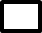 Kimlik VerisiAdı, Soyadı(varsa başvuru tarihine kadar soyadına dair tüm değişiklik bilgileri), T.C. Kimlik Numarası, Anne-Baba Adı, Nüfusa Kayıtlı Olduğu İl ve İlçe, Seri No, Uyruğu, Evlilik Cüzdanında Yer Alan Kişisel Veriler, Vukuatlı Nüfus Kayıt Örneğinde Yer Alan Kişisel Veriler.İletişim Verisiİkametgah, Cep Telefonu Numarası, Adresi, E-posta Adresi.Eğitim VerisiDiploma, Denklik belgesi, Geçici Mezuniyet Belgesi, Mezun Olduğu Üniversite, Sınav Sonuç Belgesi, YÖK Uygunluk Belgesi, Akademik Unvanı.Görsel ve İşitsel VeriBiyometrik Fotoğraf, Fotoğraf, Uzaktan Bağlantı Sistemleri (Zoom vb.) Aracılığı İle Düzenlenen Eğitim ve Seminerlerde Bu Hizmet ile İlgili Olarak Edinilen Görüntü, Ses ve Kamera Kaydı, Gerçek Kişiye Ait Fotoğraf, Kamera Kayıtları (kişilerin kendi verdiği fotoğraflar ile Baro içi ve dışı tüm eğitim ve etkinliklerde, ruhsat törenlerinde, dergi sosyal medya, internet sitesi vb tüm mecralarda paylaşılmak üzere çekilen fotoğraflar ile görüntüler)Özel Nitelikli Kişisel VeriArşiv Kayıtlı Adli Sicil Kaydı, Sağlık RaporuFiziksel Mekan GüvenliğiKamera KayıtlarıDiğerSicil Numarası, Medeni Hali, Diploma Notu, Pasaport Numarası, İmza, SGK 4a-4b-4c bilgileri, Kurum Sicil No, Emekli Sicil No, Askerlik Bilgisi, Sicil Özeti, Ticaret Sicil Kaydı.FinansBanka Hesap Numarası, İban Numarası.